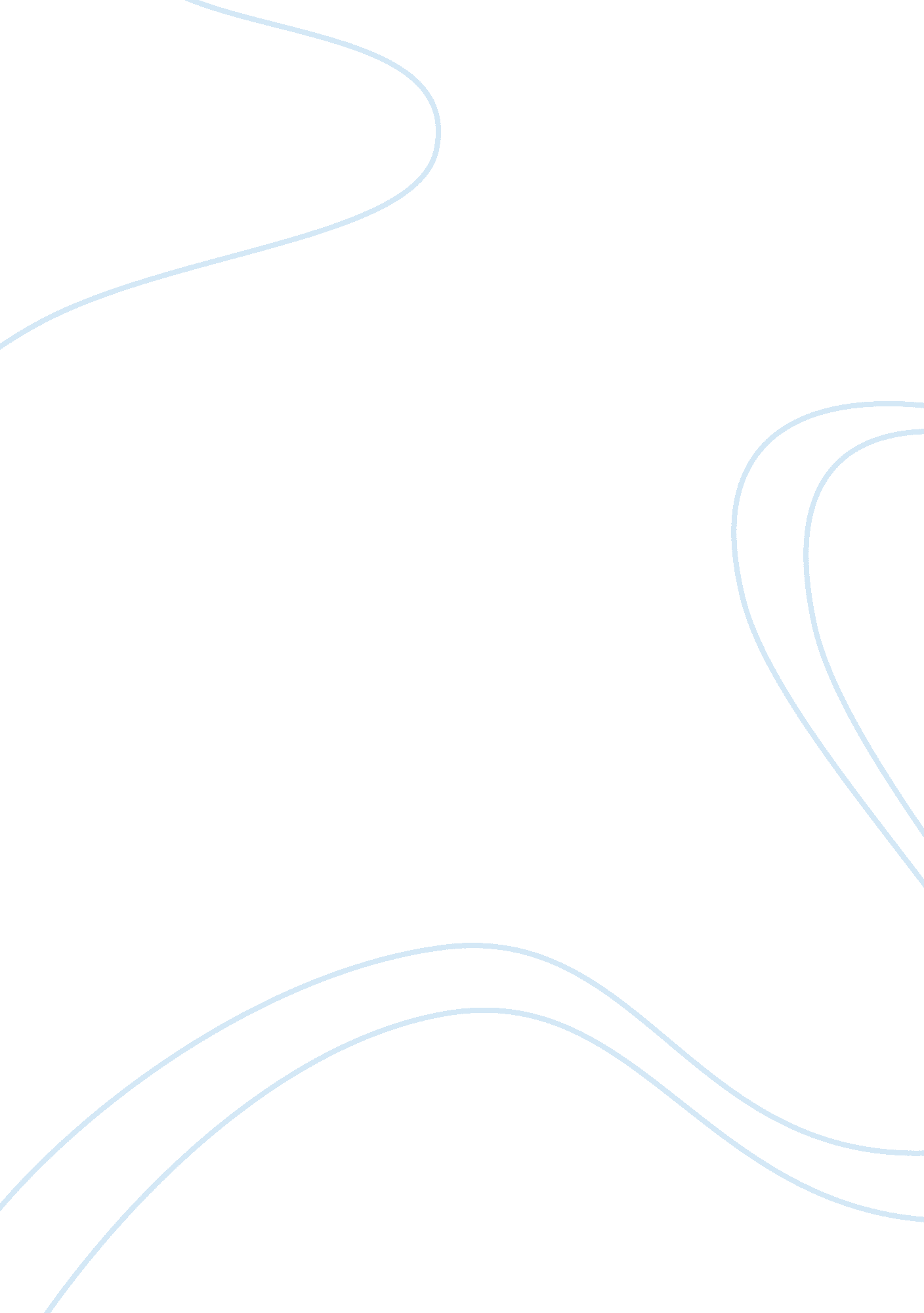 Migration and development the moroccan case essay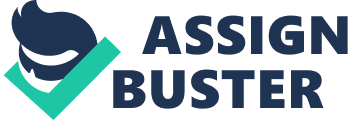 Contents Decision In the last decade there has been more attending for the relation between migration and development. For illustration how remittals can lend to economic development of migratory directing states and parts. Morocco is one of the developing states that has a batch of emigres populating in other states. Most of these migrators live in Europe. These migrators send remittals to their household members. In this paper the term ‘ remittances ‘ refers to the money that migrants send place to their households or communities ( Castles & A ; Miller 2009: 50 ) . Remittances are private flows of foreign exchange, and are spent partially on ingestion and partially on investing ( Giuliano & A ; Ruiz-Arranz, 2005: 3 ) . It is hard to specify remittals. Because there can be many different significances admitted to this term. Besides this, there is a large difference between remittals send through formal channels, and remittals send by informal channels. Remittances send through formal channels relate to official fiscal flows. Measured by the International Monetary Fund ( IMF ) in the balance of payments statistics as ‘ non-market transportations ‘ . When remittals are send through informal webs, it is hard to gauge exactly the sum of remittals that is really being transferred. Because there are no figures on remittals sent through informal channels, this paper, merely uses figures of remittals sent through formal webs. But one can presume that the existent sum of remittals send by migrators is higher. The chief ground why migrators sent their money through informal channels is because of the high fees for reassigning money through Bankss or money transportation organisations ( Ibid 2009: 59 ) . Because of the limited infinite in this paper, other of import signifiers of remittals such as social- , in-kind, and political remittals, will non be taken into history. Remittances are of import for Morocco. ( UITLEGGEN ) . But how can these remittals contribute to the economic development and which conditions are the most good conditions for remittals? And is at that place a manner to better the impact of remittals in Morocco. Therefore this paper aims to give an reply to the inquiry: Under what conditions can we anticipate remittals to be good to the economic development of Morocco? This paper is set up as followed ; foremost the relation between remittals and development in general will be explored, thenceforth the history of Moroccan out-migration will be briefly described. Subsequently the remittals to Morocco will be exposed and described. Thereafter the new economic sciences of labour migration ( NELM ) attack will be discussed and linked at labour migration from Morocco and the impact of this migration harmonizing to the NELM theory. Finally the conditions that could be good to development of Morocco will be explained. Finally, it will be concluded that remittals contribute positively to the economic development of Morocco, but at that place remains much to be gained in countries such as… . Remittances and Economic Development It is estimated by the World Bank that more than 200 million people unrecorded outside the state in which they were born. Important causes of labour migration are: income derived functions and political and demographic forces ( World Bank 2010 ) . Hein de Haas complements this, harmonizing to him it is wrong to see poorness and wretchedness as the root causes of labour migration. “ Rather than absolute poorness, a certain degree of socio-economic development, combined with comparative want in the signifier of planetary inequality in development chances, seems to be the most of import cause of migration ( De Haas 2005b: 3 ) ” . This explains harmonizing to De Haas why taking states of out-migration, like Morocco, do non belong to the group of least developed states ( Ibid. 2005b: 3 ) . Morocco is considered to be a lower in-between income state. The state suffers from high unemployment rates, widespread poorness and high illiteracy rates ( Dessouki & A ; Korany 2009: 326 ) . Many of the people who live outside the state they were born, send their households remittals. They chiefly sent the money to their households, to better their life criterions. The remittals can be spent on nutrient, lodging, wellness attention, instruction, investing, ceremonial ‘ s etc. This is why remittals have a good consequence on the development of migrator family, and can lend to the diminution of poorness ( Castles & A ; Miller 2009: 60-61 ) . The World Bank estimated that remittals to less developed states have increased by 6 per centum to $ 325 billion in 2010. Besides this “ Remittances amounted to 1. 9 per centum of GDP for all developing states in 2009, but were about three times as of import ( 5. 4 per centum of GDP ) for the group of low-income states ( World Bank 2010 ) ” . Or as Palaces and Miller describe: “ remittals have become a important economic factor in less developed states ( Castles & A ; Miller 2009: 59 ) ” . One of the grounds that remittals are so of import is the fact that remittals are a comparatively stable beginning of foreign exchange. Remittances are less vulnerable to economic rhythms. And it seems that remittals rice steadily, even when foreign direct investings and official flows decline ( Rahta 2003: 160 ) . An of import ground that makes remittals attractive is harmonizing to Kapur, ‘ in portion a reaction to old failed development mantras ( Kapur, 2004: 7 ) ‘ . Development thought is harmonizing to him sensitive for tendencies. With remittals people can merely migrate, and sent a portion of the money they earn to the migrator family, which is non merely good for their family, but besides for the part and their state. Besides, by directing remittals it is far more likely that the money goes to the people who truly necessitate it and that the money does n’t stop up by corrupt authoritiess ( Ibid. 2004: 7 ) . History of Moroccan out-migration Region Morocco is a typical state of out-migration. Since the 1960ss and 1970ss Morocco evolved into one of the chief beginnings of preponderantly low-skilled migratory labor in the European Union ( De Haas & A ; Vezzoli 2010 ) . It is estimated that about three million of the Moroccan population lives outside Morocco. This is about 10 per centum of the entire Maroc population. Most of these migrators live in Europe, and a 3rd in France. In northwest European states there was a demand for ‘ guest workers ‘ from Morocco to make full in occupations in the agribusiness mills, mines etc.. So several Northern European states like France, the Netherlands and Germany signed bilateral understandings with Morocco to convey over guest workers ( Ibid. 2010 ) . These occupations supposed to be on a impermanent footing, but in the terminal many Maroc immigrants settled for good. Due to the oil crisis in 1973 the demand for low skilled foreign workers decreased and northern European authoritiess decided to halt labor enlisting. But it was non merely the oil crisis that played a function in halting labour enlisting. European authoritiess realised that lasting in-migration was taking topographic point and decided to halt labor enlisting and started ‘ return migration policies ‘ ( Castles & A ; Miller 2009: 100 ) . Harmonizing to Haas and Vezzoli these return migration policies had the opposite consequence, “ ( … ) migration limitations interrupted the back-and-forth motion known as round migration and paradoxically boosted lasting colony and household migration in the 1980s. Extensive ( … ) Moroccan webs encouraged migrators ‘ household and friends to fall in them ; many crossed their several boundary line illicitly ( De Haas en Vezolli 2010 ) ” . By this lasting colony the Maroc immigrants finally formed new cultural minorities ( Castles & A ; Miller 2009: 67 ) ” . Not merely European states thought that they could gain from the guest worker plan, the Maroc authorities was interested in the plan every bit good. This is shown by the fact that the Maroc authorities encouraged migration. The authorities expected that the emigres would put the money they earned in Europe, in endeavors in Morocco. These investings would be of import for the economic growing of the state ( De Haas 2005a: 2 ) . But even today Morocco still faces out-migration. After the household reunion in the 1970s there was a moving ridge of household formation, since 2nd coevals Moroccans choose their spouses from their parents ‘ place state. Although European states had rigorous migration policies, undocumented migrators where able to acquire to Europe ‘ illegally ‘ with the aid of migrated household and friends ( De Haas 2005a: 2 ) . Since the 1990s migration of labor ( legal and undocumented ) from Morocco to Spain and Italy increased significantly ( Ibid. 2005a: 3 ) . With many Moroccans populating in foreign states, these emigres still form an of import factor for the Moroccan economic system. During the last decade the Maroc authorities changed her policies towards migration a twosome of times. The outlook of Maroc emigres puting in Moroccan endeavors was incorrectly, since many Moroccans settled for good in European states. That ‘ s why the Maroc authorities decided to excite remittals. “ Against the background of turning misrepresentation with migrators ‘ perceived deficiency of rational entrepreneurial attitudes and low return migration, the accent shifted to maximizing remittals as a tool to cover Morocco ‘ s increasing trade shortage and for national macro-economic development ( De Haas 2007: 16 ) ” . Harmonizing to Hein de Haas, this policy is rather successful ( Ibid. 2007: 16 ) . This is shown by the figure 1, which shows that the remittal influxs in Morocco are increasing. Remittances to Morocco The remittal as a portion of GDP was in 2009 in Morocco 6. 6 % . Since 1990 remittals have brought in 30 per centum more foreign exchange than either touristry or phosphate gross revenues. The last two are the following most import beginnings of foreign exchange ( Dessouki & A ; Korany 2009: 337 ) . A study in 2004 found that 14 per centum of the Moroccan population live in poorness. Without the contributions made by migrators this would be at least three per centum points higher ( Khachani 2009, 1617 ) . During the vacation season, in July and August, there is a extremum in the sending of remittals. But besides at the spiritual holidays the remittals to Morocco extremum, so the remittal flows are n’t stable during the twelvemonth ( Gallina, 2006: 16 ) . The Maroc authorities hopes with the usage of remittals to develop Morocco. But what conditions can be good to the development of Morocco, and how can the impact of remittals on the Moroccan development be improved? Another of import inquiry is ; to what widen governmental policies should be involved. The increasing influx of remittals and a GDP portion of 6. 6 % make Maroc in this sense an interesting instance. The new economic sciences of labour migration ‘ The new economic sciences of labour migration ‘ ( NELM ) position is an attack that is used in this paper, to look at the impact remittals can hold on the economic development of Morocco. The NELM theory takes into history that it ‘ s expected that factors that motivate migration form the results of international migration and remittals ( Taylor, 1999: 64 ) . This NELM attack argues that there are other motivations for migration than single income maximization. Decisions for migration are non taken by persons, but by households, families or communities. Together they take the determination if one of their members should migrate. The motivation for this out-migration is non merely to acquire higher rewards, but besides to distribute income hazard, diversify income beginnings and supplying resources for investing in bing activities ( Castles & A ; Miller 2009: 24 ) . Taylor describes migration in this sense as “ ( … ) an attempt by families to get the better of market failures that constrain local production. Market failures include losing or imperfect recognition and insurance markets which force family farms to self finance their production and to self-insure against income hazard ( Taylor 1999: 74 ) ” . If this is the motive to emigrate, than it follows that this motive is an of import factor for directing remittals. Taylor ( 1999: 77-78 ) points out three wide decisions ( harmonizing to the NELM theory ) , that can be drawn about the indirect effects of migration and remittals in the migrator directing part ( at microeconomic degree ) . “ Migrant remittals create income and employment multipliers in migratory sending small towns and towns, and the size of these multipliers potentially is big ” . “ In general, the more closely incorporate migratory sending small towns and towns are with outside markets, the smaller small town or town income multipliers ensuing from migratory remittals. Through trade, the impacts of remittals on local economic systems are transferred to other portion of the state ( … ) ” . “ Positive, multiplicative impacts of remittals upon incomes in migratory directing countries appear to depend critically on the supply response of local production activities ” . Model of Remittances Use and Development Impact Figure 2 supports the decision of Taylor and makes clear how remittals have impact on local economic development. Particularly when migrators spend their remittals on domestic goods, this will be good for non merely the families but for the whole part, because it will increase production and occupation chances ( Gallina 2006: 6 ) . As discussed earlier, as a family or community you ‘ ll hold to hold a certain socio-economic development, to migrate since it ‘ ll be money to migrate. Therefore it is frequently argued that migration has a selective impact on the sending communities. The poorest citizens or the poorest states wo n’t profit from migration and remittals and that hence income inequalities will widen. If you look at the direct impacts of migration and remittals this is true. In the short tally there is an ‘ unequalizing ‘ consequence. But in the long tally, more families derive entree to migrant labour markets and can utilize migration webs. This can hold an equalising consequence in the long tally ( Taylor 1999: 79 ) . Harmonizing to Taylor migration can go in this instance a self-perpetuating procedure ( Ibid. 1999: 80 ) . So the direct impact of migration and remittals can take to inequality, but in the long tally, and the indirect impacts might be positive effects of migration and remittals. If we look at the Moroccan instance it seems that the NELM theory is right. Evidence from an empirical survey from Hein de Haas ( who tested hypotheses from the NELM theory ) ( 2006: 577 ) suggests that there is a positive relation between international migration and the economic development of southern Morocco. An of import determination in his survey is that remittals enable international migrator families to better their life conditions. Besides this the grounds of this survey shows that remittances investings assist the families in get the better ofing local market and institutional restraints. At last it seems that remittals have had an indirect positive consequence on the economic system of the part. Without international migration, non-migrant families would be worse off. Harmonizing to De Haas it is a error to believe that this development leads to a diminution in out-migration in this part. As mentioned before, migrators need a certain societal economic development before they are able to migrate. This seems to be the instance in southern Morocco excessively ; a certain grade of development has enabled more people to really migrate ( De Haas, 2006 ) . Thus development in South Morocco does n’t take automatically to a decreased sum of emigres. The impact of international migration and remittals at a microeconomic degree seems positive. It makes clear that it is non merely the families that receive remittals that benefit ; it has impacts on a larger graduated table. But this is merely one side of the narrative, it takes more to develop a part or a state. Yes, there is a higher inclination in southern Morocco to put, but the investing conditions are non ideal in Morocco. “ Besides slow economic growing and unsure political conditions, inordinate bureaucratism and corruptness tend to perplex and decelerate down administrative processs, such as obtaining concern licenses or rubric workss on land, existent estate and other belongings ( De Haas, 2006: 578 ) ” . These conditions guarantee that migrators doubt whether or non they should return to their place of if it makes sense to put in their place state. So if these conditions are improved, there would be a batch of development potency. Remittances can merely lend to the development of a state or part when the conditions are right. Specific economic, political and societal fortunes in both migratory sending and migratory receiving states determine the good effects of remittals. This is why it is of import to look under what conditions remittals can lend to development of Morocco. Conditionss that could be good to development of Morocco Remittances can hold a positive impact on the migrator directing parts. But before remittals contribute to the development of a state or part, the conditions have to be good. For both the sending and having state certain policies, can hold a positive or a negative consequence, on the impact that remittals can hold on the development. Important conditions to do remittals good prevarication in fiscal policies, migration policies and supportive policies. Therefore, these conditions are placed next to the state of affairs in Morocco, in order to do a comparing and to find under which conditions we can anticipate remittals to be good to the economic development of Morocco. Fiscal policies Worsening dealing costs for migratory workers who send remittals to their place states, could increase the sending of remittals through formal fiscal systems. By salvaging money on dealing costs migrators have more money to remit. But besides by bettering the bank sector engineering, dealing cost can be reduced. For illustration by ‘ dropping exchange losingss, hastening cheque clearance and up revelation. This last one is particularly of import for rural countries in developing states ( Ratha 2003: 165 ) ‘ . Governments can besides better remittals by avoiding revenue enhancement on remittal. Attractive financial policies, for illustration the possibility to open a foreign bank history, can assist to acquire more remittals ( De Haas 2005b: 11 ) . With these policies it is likely that migrators will direct their money through formal ways alternatively of informal ways. This in bend can be ‘ beneficial for the beginning state, by coevals more revenue enhancement grosss, but besides for Bankss, who will bring forth more money fees for fund transportations and banking services ( Ratha 2003: 166 ) ‘ . Migration policies Migrant sending states Beside the fact that the fiscal policies have to be in a status that attracts migrators to direct remittals, migration policies, in both the sending and receiving states besides play an of import function. Baghwatti ( 2003: 101 ) suggest that developing states could gain from the Diaspora theoretical account. Alternatively of curtailing people to emigrate, the authorities has to allow migrators the right to migrate, instead than curtailing these rights. For illustration by allowing them double passports which will enable emigres the right to keep their belongings in their fatherland, and give them the right to vote. In bend there could be revenue enhancement on citizens populating abroad. Harmonizing to Ratha 2003: 169 ) this attack will assist authoritiess in covering with the out-migration of workers. In add-on, it increases the likeliness of remittals, and it ‘ ll assist making webs that may lend to the development. De Haas ( 2005b: 13 ) confirms this, harmonizing to him restrictive policies in the sending states have the opposite consequence. With restrictive ‘ stay-at-home ‘ policies, it is less likely that emigres return ( which can be good ) or invest. Migrant receiving states But non merely the policies in the migratory sending states are of import, the policies in migratory receiving states have impacts on remittals every bit good. Since developed states can barely crush the inflow of illegal immigrants, it ‘ s better to cover with them, so do them illegal. For illustration by incorporating those migrators. This integrating has to be in a manner that will cut down the societal costs and work the economic benefits. Besides this, “ Greater development support should be extended to the illegal immigrants ‘ states of beginning to relieve the hapless economic conditions that propel out-migration ( Baghwati 2003: 103-104 ) ” . De Haas ( 2005b: 14 ) supports the thought that rigorous migration in having states is n’t the reply. It ‘ ll merely increase ‘ illegal ‘ migration and human smuggling. Alternatively De Haas advocates a more broad attack ; states should give migrators the right to ‘ remigration ‘ . With this broad attack it is more likely that migrators return or invest money in their place states ( Ibid. 2005b: 14 ) . The development support to the illegal immigrants states of beginning, has taken form by the Barcelona procedure or the Euro-Mediterranean Partnership ( EMP ) . Morocco needed economic growing to do the state less vulnerable to unemployment and poorness. But until today the state has been unable to accomplish sufficient growing which can undertake the ‘ cycle of weak growing, unemployment, poorness, and migration ‘ ( Dessouki & A ; Korany 2009: 325 ) . The European Union ( EU ) is Morocco ‘ s chief trade spouse, and Morocco is an of import participant in the Euro-Mediterranean Partnership ( EMP ) which started in 1995. The purpose of this partnership is to advance economic development on the southern shore, with the aid of the northern shore. This economic development has to be created by including a free-trade country. This should promote the economic systems on the southern shore and cut down migration from Morocco. But Morocco had to accept limitations on their agricultural exports to the EU. The economic system in Morocco is heavenly depended on the agricultural sector. So these limitations put Morocco behind alternatively of assisting Morocco a measure frontward, and it keeps Morocco in the barbarous rhythm ( Dessouki & A ; Korany 2009: 338 ) . Besides this, as illustrated before, development does n’t take per Se to a lesser sum of migrators. On the other side the inflow of migrators from Morocco to Europe ( particularly Spain and France ) , is still traveling on. And the in-migration policies of most European states are comparatively rigorous. And as described before this will I merely increase ‘ illegal ‘ migration and human smuggling. Therefore it can be stated that there is much to be gained in the field of broad migration policies which can excite migrators to put their money in their place state. Supportive policies Governments can besides advance the investing of remittals in sectors that contribute to the development of the migrator directing part. For illustration by set uping investing financess that contribute to the development of the part. These financess can be used for investing in the productive and occupation making sectors, but besides in the substructure, touristry or local merchandises ( UNECA-NA 2007: 61 ) . Another manner to back up development, is by back uping the ego aid administrations ( with the purpose of developing their place state ) of migrators. Administrations like Home Town Associations ( HTAs ) collect contributions from their members and sent them back to the state of beginning. These administrations are able to set up a local school or but a generator for a small town etc. ( GCIM 2005: 29 ) . Although the thought that HTAs can lend to the economic development of Morocco looks promising, the same unfavorable conditions that has been mentioned earlier do investings and development undertakings hard for HTAs in Morocco. For HTAs it is besides complicated to get the better of these structural economic jobs and market failures. Besides this, it could harmonizing to De Haas and Vezolli ( 2010 ) switch the duty for development off from the authorities. In that sense HTAs can be seen as a response to the failure of the Maroc authorities in supplying the right conditions for economic development. Besides, the undertakings of HTAs do non automatically maintain the most needful enterprises. Another of import point is that most migrators want to pass their money in undertakings that are good to their ain households or to some extend their household communities. Private household to household remittals are in that sense much more of import ( De Haas & A ; Vezolli 2010 ) , as have been shown as shown in the application of the NELM theory in southern Morocco. So once more the conditions have to be attractive for migratory investings. “ This means including migrators in general national development attempts instead than “ insulating ” them in specific migration-and-development policies ( … ) ( Ibid. 2010 ) ” . That this might work is shown experience of the Gallic NGO Migrations et Developpement in Morocco and a Maroc NGO with the same name. These NGO ‘ s longed undertakings which involved HTAs, stakeholders in both sides of the Mediterranean, NGOs, assorted migratory receiving states and givers ( Khachani, 2009: 1619 ) . The NGOs started since 1990 local development activities in the migrator directing parts with a focal point on making basic substructure. Migrations et Developpement has been involved in more than 200 small towns in the South of Morocco ( Ibid 2009: 1618 ) . This undertaking has proven to be rather successful, but in general, there have to be independent ratings for these sorts of undertakings since both authoritiess and HTAs openly discuss eventual undertaking failures ( De Haas en Vezzolli 2010 ) . And so there is still much uncertainness about the operation of such undertakings. It would be good if there was more revelation. Merely so it will be possible to make research on these undertakings and find what is already all right and what can be improved. This would better these sort of undertakings, which is of import because undertakings like the one discussed above, do hold potency in the sense that it can lend to the economic development of Morocco. Decision As Taylor described “ migration is ne’er a Panacea or a replacement for good economic policies ( Taylor 1999: 81 ) ” . Migration and remittals entirely do n’t merely take to development ; the conditions have to be good to do remittals good to the development of a migratory sending part. 